«Мероприятия муниципальной программы «Формирование современной городской среды на территории Борковского сельского поселения на 2018-2022 годы»<2>корректируется после заключения соглашений с Правительством Новгородской области о предоставлении субсидий из областного бюджета и принятия решения Совета депутатов Борковского сельского поселения о бюджете Борковского сельского поселения на очередной финансовый год и на плановый периодПриложение № 1 к муниципальной программе «Формирование современной городской среды на территории Борковского сельского поселения на 2018-2022 годы»Адресный перечень дворовых территорий МКД, расположенных на территории Борковского сельского поселения, подлежащих благоустройству в 2018-2022 гг.*Плановый период проведения работ по благоустройству дворовых территорий ежегодно актуализируется в зависимости от лимитов выделяемых бюджетных средств на реализацию муниципальных программ, направленных на формирование комфортной городской среды.Приложение № 2 к муниципальной программе «Формирование современной городской среды на территории Борковского сельского поселения на 2018-2022 годы»Адресный перечень общественных территорий, расположенных на территории Борковского сельского поселения, подлежащих благоустройству в 2018-2022 гг.Приложение № 3к муниципальной программе «Формирование современной городской среды на территории Борковского сельского поселения на 2018-2022 годы»Адресный перечень объектов недвижимого имущества и земельных участков, предоставленных для их размещения подлежащих благоустройству до 2020 года, на территории Борковского  сельского поселенияПриложение № 4к муниципальной программе «Формирование современной городской среды на территории Борковского сельского поселения на 2018-2022 годы»Адресный перечень индивидуальных жилых домов и земельных участков, предоставленных для их размещения подлежащих благоустройству до 2020 года, на территории Борковского сельского поселенияПриложение № 5к муниципальной программе «Формирование современной городской среды на территории Борковского сельского поселения на 2018-2022 годы»Порядокаккумулирования средств заинтересованных лиц, направляемых на выполнение минимального и дополнительного перечней работ по благоустройству дворовых территорий Борковского сельского поселения1. Настоящий Порядок регламентирует процедуру аккумулирования средств заинтересованных лиц, направляемых на выполнение минимального и дополнительного перечней работ по благоустройству дворовых территорий Борковского сельского поселения, механизм контроля за их расходованием, а также устанавливает порядок финансового участия граждан в выполнении указанных работ.2. Настоящий Порядок устанавливает способы, сроки и процедуру выплаты товариществам собственников жилья, жилищным, жилищно-строительным кооперативам или иным специализированным потребительским кооперативам либо собственникам помещений в многоквартирном доме средств на долевое финансирование, порядок аккумулирования и контроля за расходованием указанных средств, направленных на благоустройство дворовых территорий многоквартирных домов, включенных в муниципальную программу. 3. Заинтересованными лицами выступают товарищества собственников жилья, жилищные, жилищно-строительные кооперативы и иные специализированные потребительские кооперативы, управляющие организации, выбранные собственниками помещений в многоквартирных домах.4. Условием предоставления финансовой поддержки на выполнение минимального и дополнительного перечней работ по благоустройству дворовых территорий многоквартирных домов за счет средств областного бюджета и бюджета Борковского сельского поселения является долевое финансирование работ по благоустройству за счет средств товариществ собственников жилья, жилищных, жилищно-строительных кооперативов или иных специализированных потребительских кооперативов либо собственников помещений в многоквартирных домах, управление которыми осуществляется выбранной собственниками управляющей организацией, в размере, установленном программй.5. Сумма денежных средств на выплату долевого финансирования на выполнение минимального и дополнительного перечней работ по благоустройству дворовых территорий многоквартирных домов для каждого собственника определяется в зависимости от доли собственности каждого собственника помещений в многоквартирном доме в соответствии с требованиями Жилищного кодекса Российской Федерации.6. Обязанность по оплате расходов на выполнение минимального и дополнительного перечней работ по благоустройству дворовых территорий многоквартирных домов распространяется на всех собственников помещений в многоквартирном доме с момента возникновения права собственности на помещения в многоквартирном доме.7. Сбор внебюджетных средств на долевое финансирование на выполнение минимального и дополнительного перечней работ по благоустройству дворовых территорий многоквартирных домов обеспечивают товарищества собственников жилья, жилищные, жилищно-строительные кооперативы или иные специализированные потребительские кооперативы, управляющие организации, выбранные собственниками помещений в многоквартирных домах.8. В течение тридцати дней со дня получения уведомления Администрации Борковского сельского поселения о принятии решения о выделении средств, полученных за счет средств областного бюджета и бюджета Борковского сельского поселения на долевое финансирование на выполнение минимального и дополнительного перечней работ по благоустройству дворовых территорий многоквартирных домов, товарищества собственников жилья, жилищные, жилищно-строительные кооперативы или иные специализированные потребительские кооперативы, выбранные собственниками помещений в многоквартирном доме управляющие организации открывают отдельный банковский счет в российской кредитной организации, величина собственных средств которой составляет не менее 20 миллиардов рублей.9. Внесение внебюджетных денежных средств на долевое финансирование на выполнение минимального и дополнительного перечней работ по благоустройству дворовых территорий многоквартирных домов осуществляется собственниками помещений в многоквартирном доме на отдельный банковский счет, указанный в пункте 8 настоящего Порядка, на основании представленного товариществом собственников жилья, жилищным, жилищно-строительным кооперативом или иным специализированным потребительским кооперативом либо управляющей организацией платежного документа.10. Собственники помещений в многоквартирном доме могут принять решение о внесении доли финансирования в рассрочку с учетом того, что денежные средства собственников помещений должны быть внесены на отдельный банковский счет в полном объеме до подписания акта выполненных работ с подрядной организацией, но не позднее окончания текущего финансового года.11. Товарищество собственников жилья, жилищный, жилищно-строительный кооператив или иной специализированный потребительский кооператив либо управляющая организация направляют уведомление в Администрацию Борковского сельского поселения (далее - Администрация) о перечислении денежных средств собственников помещений на специальный банковский счет с указанием сроков перечисления средств по предоставленной рассрочке платежа.12. Аккумулирование бюджетных денежных средств, направленных на выполнение минимального и дополнительного перечней работ по благоустройству дворовых территорий, осуществляется Администрацией на лицевом счете в органах казначейства.13. Работы по выполнению минимального и дополнительного перечней работ по благоустройству дворовых территорий многоквартирных домов, а также использование полученных субсидий и денежных средств собственников должны быть осуществлены до окончания текущего финансового года.14. При неисполнении собственниками помещений в многоквартирном доме своих обязательств по долевому финансированию выполнения минимального и дополнительного перечней работ по благоустройству дворовой территории многоквартирного дома все выделенные бюджетные средства подлежат возврату в бюджет Борковского сельского поселения.15. Механизм контроля за расходованием аккумулируемых средств, сроки и процедуры их выплаты, порядок привлечения подрядных организаций для выполнения работ по благоустройству дворовых территорий определяются в соответствии с порядком предоставления субсидий из бюджета Борковского сельского поселения на выполнение работ по благоустройству дворовых территорий многоквартирных домов управляющим организациям, товариществам собственников жилья, жилищным или жилищно-строительным кооперативам, иным специализированным потребительским кооперативам, выбранным собственниками помещений в многоквартирных домах, утвержденным постановлением Администрации Борковского сельского поселения №180 от 17.11.2017 года.16. Администрация обеспечивает ежемесячное опубликование отчета о расходовании аккумулируемых средств на официальном сайте Администрации Борковского сельского поселения в сети Интернет и направляет указанный отчет в общественную комиссию по контролю и координации реализации муниципальных программ, направленных на формирование современной городской среды Борковского сельского поселения.Приложение № 6к муниципальной программе «Формирование современной городской среды на территории Борковского сельского поселения на 2018-2022 годы»Порядокразработки, обсуждения, согласования и утверждения дизайн-проекта благоустройства дворовых территорий многоквартирных домов, территорий общего пользования, расположенных на территории Борковского сельского поселения1. Общие положения1.1. Настоящий Порядок регламентирует процедуру разработки, обсуждения и согласования заинтересованными лицами дизайн-проекта благоустройства дворовых территорий многоквартирных домов и территории общего пользования, расположенных на территории Борковского сельского поселения, в рамках реализации муниципальной программы.1.2. Под дизайн-проектом благоустройства дворовой территории многоквартирных домов понимается графический и текстовый материал, включающий в себя визуализированное изображение дворовой территории с планировочной схемой, фотофиксацией существующего положения, описанием работ и мероприятий, предлагаемых к выполнению.1.3. Под дизайн-проектом благоустройства территории общего пользования понимается графический и текстовый материал, включающий в себя трехмерное визуализированное изображение территории общего пользования, представленный в нескольких ракурсах с планировочной схемой, фотофиксацией существующего положения, с описанием работ и мероприятий, предлагаемых к выполнению.1.4. Заинтересованными лицами являются товарищества собственников жилья, жилищные, жилищно-строительные кооперативы и иные специализированные потребительские кооперативы, управляющие организации, выбранные собственниками помещений в многоквартирных домах в установленном порядке, собственники иных зданий и сооружений, расположенных в границах дворовых территорий многоквартирных домов и (или) территорий общего пользования, подлежащих благоустройству (далее - заинтересованные лица).2. Разработка дизайн-проектов2.1. Разработка дизайн-проекта благоустройства в отношении дворовых территорий многоквартирных домов, территорий общего пользования, расположенных на территории Борковского сельского поселения, осуществляется в соответствии с Правилами благоустройства территории Борковского сельского поселения, требованиями Градостроительного кодекса Российской Федерации, а также действующими строительными, санитарными и иными нормами и правилами.2.2. Разработка дизайн-проекта благоустройства дворовых территорий многоквартирных домов осуществляется с учетом минимальных и дополнительных перечней работ по благоустройству дворовой территории, определенных Правительством Новгородской области и утвержденных протоколом общего собрания собственников помещений в многоквартирном доме, в отношении которой разрабатывается дизайн-проект благоустройства.2.3. Разработка дизайн-проекта благоустройства территорий общего пользования осуществляется Администрацией Борковского сельского поселения.2.4. Дизайн-проект благоустройства дворовой территории разрабатывается заинтересованными лицами за счет собственных средств на этапе подачи заявок на участие в муниципальной программе«Формированиесовременной городской среды на территории Борковского сельского поселения на 2018-2022 годы».3. Обсуждение, согласование и утверждение дизайн-проектовОбсуждение, согласование и утверждение дизайн-проекта благоустройства дворовой территории многоквартирного дома, представленного в составе заявки на участие в муниципальной программе «Формированиесовременной городской среды на территории Борковского сельского поселения на 2018-2022 годы»и дизайн-проекта благоустройства территории общего пользования осуществляется на заседании общественной комиссии по контролю и координации реализации муниципальных программ, направленных на формирование современной городской среды Борковского  сельского поселения.Приложение № 7к муниципальной программе «Формирование современной городской среды на территории Борковского сельского поселения на 2018-2022 годы»Минимальный перечень работ по благоустройству, предлагаемых к размещению на дворовой территории с визуализацией (в соответствии с нормативной стоимостью, установленной постановлением Правительства Новгородской области от 01.09.2017 № 305 «Об утверждении государственной программы Новгородской области «Формирование современной городской среды на территории муниципальных образований Новгородской области на 2018-2022 годы»):* Нормативная стоимость на 2019 год и последующие годы устанавливается с учетом уровня инфляции и может быть пересмотренаПриложение № 8к муниципальной программе «Формирование современной городской среды на территории Борковского сельского поселения на 2018-2022 годы»Дополнительный перечень работ по благоустройству, предлагаемых к размещению на дворовой территории с визуализацией(в соответствии с нормативной стоимостью, установленной постановлением Правительства Новгородской области от 01.09.2017№ 305 «Об утверждении государственной программы Новгородской области «Формирование современной городской среды на территории муниципальных образований Новгородской области на 2018-2022 годы»):* Нормативная стоимость на 2019 год и последующие годы устанавливается с учетом уровня инфляции и может быть пересмотрена№ п/пНаименование мероприятия Исполнитель мероприятияСрок реализацииЦелевой показатель (номер целевого показателя из паспорта муниципальной программы)Источник финансированияОбъем финансирования по годам (тыс.руб.)<2>Объем финансирования по годам (тыс.руб.)<2>Объем финансирования по годам (тыс.руб.)<2>Объем финансирования по годам (тыс.руб.)<2>Объем финансирования по годам (тыс.руб.)<2>№ п/пНаименование мероприятия Исполнитель мероприятияСрок реализацииЦелевой показатель (номер целевого показателя из паспорта муниципальной программы)Источник финансирования2018201920202021202212345678910111.Задача 1. Благоустройство дворовых территорий многоквартирных домовЗадача 1. Благоустройство дворовых территорий многоквартирных домовЗадача 1. Благоустройство дворовых территорий многоквартирных домовЗадача 1. Благоустройство дворовых территорий многоквартирных домовЗадача 1. Благоустройство дворовых территорий многоквартирных домовЗадача 1. Благоустройство дворовых территорий многоквартирных домовЗадача 1. Благоустройство дворовых территорий многоквартирных домовЗадача 1. Благоустройство дворовых территорий многоквартирных домовЗадача 1. Благоустройство дворовых территорий многоквартирных домовЗадача 1. Благоустройство дворовых территорий многоквартирных домов1.1.Выполнение работ по ремонту и благоустройству дворовых территорий МКД Администрация Борковского сельского поселения2018-20221.1.1Бюджетсельского поселения20,012,08,08,04,01.1.Выполнение работ по ремонту и благоустройству дворовых территорий МКД Администрация Борковского сельского поселения2018-20221.1.1областной бюджет0,00,00,00,00,01.1.Выполнение работ по ремонту и благоустройству дворовых территорий МКД Администрация Борковского сельского поселения2018-20221.1.1внебюджетные средства15,09,06,06,03,02.Задача 2. Благоустройство общественных территорийЗадача 2. Благоустройство общественных территорийЗадача 2. Благоустройство общественных территорийЗадача 2. Благоустройство общественных территорийЗадача 2. Благоустройство общественных территорийЗадача 2. Благоустройство общественных территорийЗадача 2. Благоустройство общественных территорийЗадача 2. Благоустройство общественных территорийЗадача 2. Благоустройство общественных территорийЗадача 2. Благоустройство общественных территорий1.2.Выполнение работ по ремонту и благоустройству общественных территорийАдминистрация Борковского сельского поселения2018-20221.2.1Бюджетсельского поселения64,064,064,064,064,01.2.Выполнение работ по ремонту и благоустройству общественных территорийАдминистрация Борковского сельского поселения2018-20221.2.1областной бюджет0,00,00,00,00,0№ п/пАдрес дворовой территории многоквартирного домаПлощадь дворовой территории, кв.м.Площадь асфальтобетонного покрытия, требующего ремонта, кв. м.Перечень видов работПеречень видов работПланируемый период благоустройства*№ п/пАдрес дворовой территории многоквартирного домаПлощадь дворовой территории, кв.м.Площадь асфальтобетонного покрытия, требующего ремонта, кв. м.Согласно минимальному перечню (указать виды работ)Согласно дополнительному перечню (указать виды работ)Планируемый период благоустройства*12345671д. Борки, ул. Школьная, д. 1Установка уличного освещения2018 г.2д. Борки, ул. Парковая, д. 3Установка уличного освещения2018 г.3д. Борки, ул. В.Е. Покровского, д. 1Установка уличного освещения2018 г.4д. Борки, ул. Парковая, д. 6Установка уличного освещения2018г.5д. Борки, ул. Парковая, д. 7Установка уличного освещения2018г6д. Борки, пер. Борковский, д. 1Установка уличного освещения2019г.7д. Борки, ул. Парковая, д. 8Установка уличного освещения2019г.8д. Борки, ул. Заверяжская, д. 2Установка уличного освещения2019г.9д. Борки, ул. В.Е. Покровского, д. 2Установка уличного освещения2020г.10д. Борки, ул. Парковая, д. 4Установка уличного освещения2020г.11д. Борки, ул. Заверяжская, д. 3Установка уличного освещения2021г.12д. Борки, ул. Заверяжская, д. 4Установка уличного освещения2021г.13д. Борки, ул. Заверяжская, д. 5Установка уличного освещения2022г.№ п/пАдрес общественной территорииПеречень видов работ по благоустройствуПланируемый период благоустройствад.Борки, ул. ШимскаяУкладка асфальтобетонного покрытия2018-2022 гг.№ п/пАдрес объекта недвижимого имущества, кадастровый номер земельного участкаУровень благоустройства (низкий, средний, высокий)Заключение (требует благоустройства, не требует благоустройства, требует частичного благоустройства)1234----№ п/пАдрес объекта недвижимого имущества, кадастровый номер земельного участкаУровень благоустройства (низкий, средний, высокий)Заключение (требует благоустройства, не требует благоустройства, требует частичного благоустройства)1234----№ п/пНаименование норматива финансовых затрат на благоустройство, входящих в состав минимального перечня работЕдиница измеренияНормативы финансовых затрат на 1 единицу измерения (руб.)*Визуализированное изображение1Стоимость ремонта асфальтобетонного покрытия с установкой бортового камня1 м 21 550,00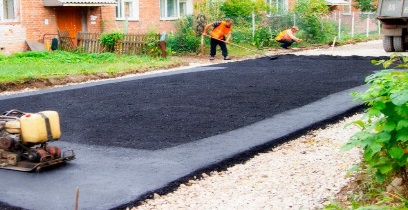 2Стоимость установки скамьи1 ед.5 000,00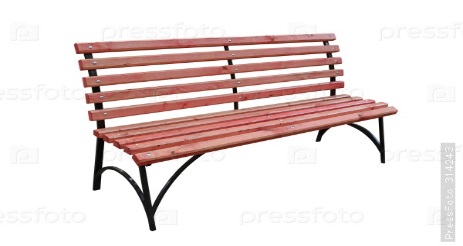 3Стоимость установки урны1 ед.2 000,00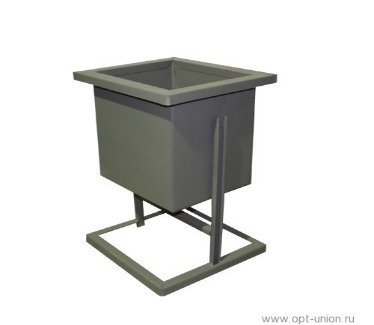 4Установка элементов освещения1 ед.20 000,00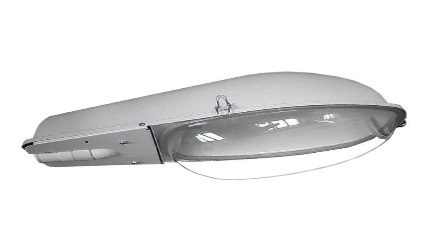 № п/пНаименование норматива финансовых затрат на благоустройство, входящих в состав минимального перечня работЕдиница измеренияНормативы финансовых затрат на 1 единицу измерения (руб.)*Визуализированное изображение1Устройство детской игровой площадки:1 шт.1.1качели на стойках с сиденьемшт.25069,52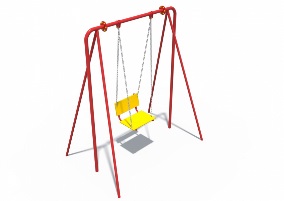 1.2балансиршт.11581,65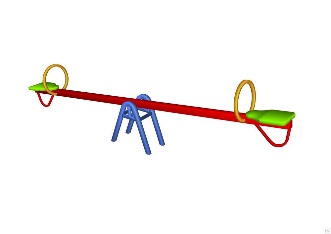 1.3горкашт.52230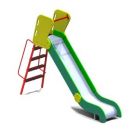 1.4карусельшт.32074,65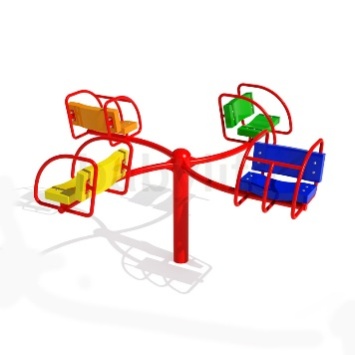 1.5песочницашт.16037,90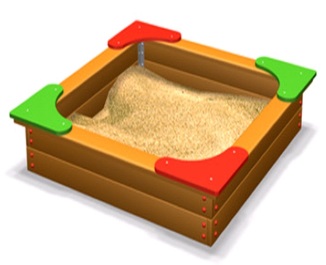 1.6детский игровой комплексшт.112600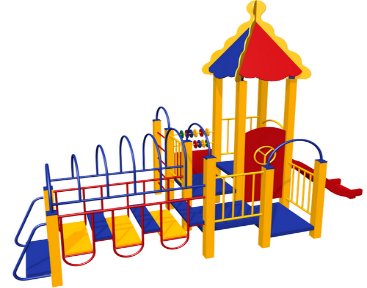 2Устройство спортивной площадки:шт.2.1футбольные ворота с баскетбольным щитомшт.31526,1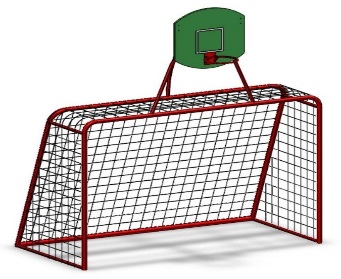 2.2стойка баскетбольная со щитом и сеткойшт.26716,5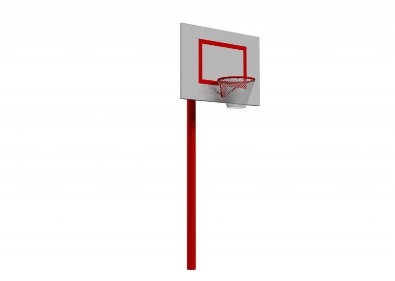 2.3спортивная площадка с резиновым покрытиемм 23175,9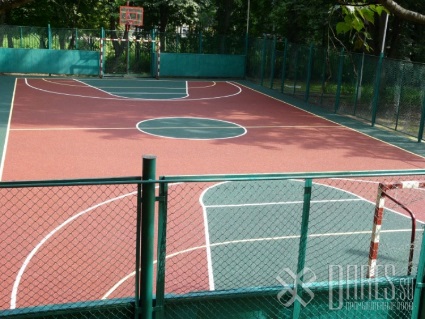 2.4стенка-турникшт.18014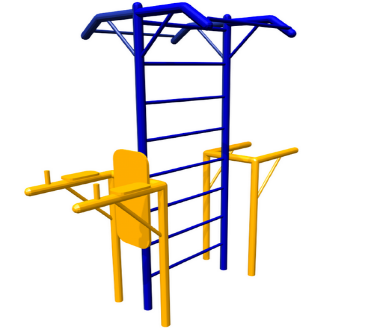 3Устройство парковким 22100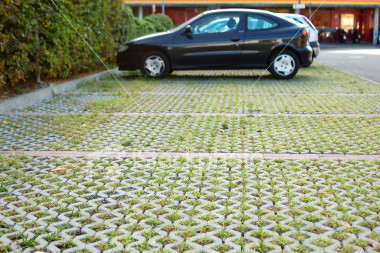 4Устройство газонам 2 300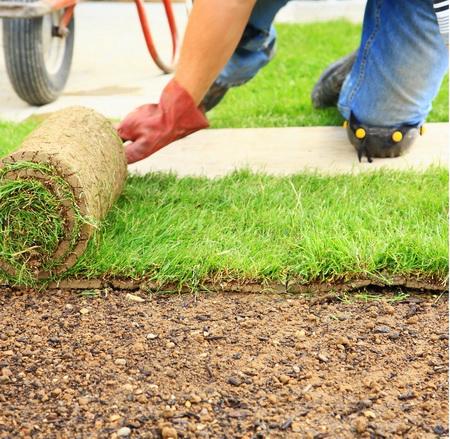 5Устройство, модернизация, реконструкция контейнерной площадки для твердо- бытовых отходов на 1 контейнершт30200,3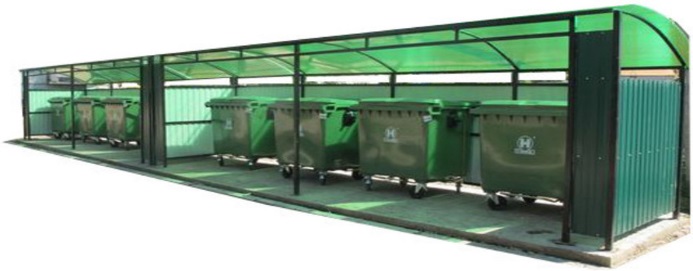 6Устройство пандусапог. м.1980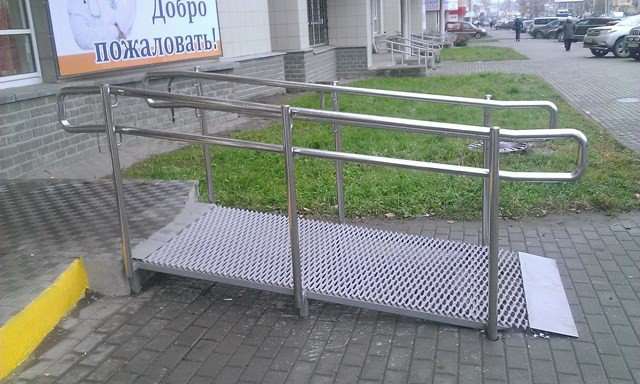 7Установка искусственных дорожных неровностей1 м.п.2989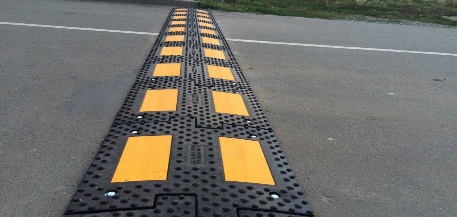 